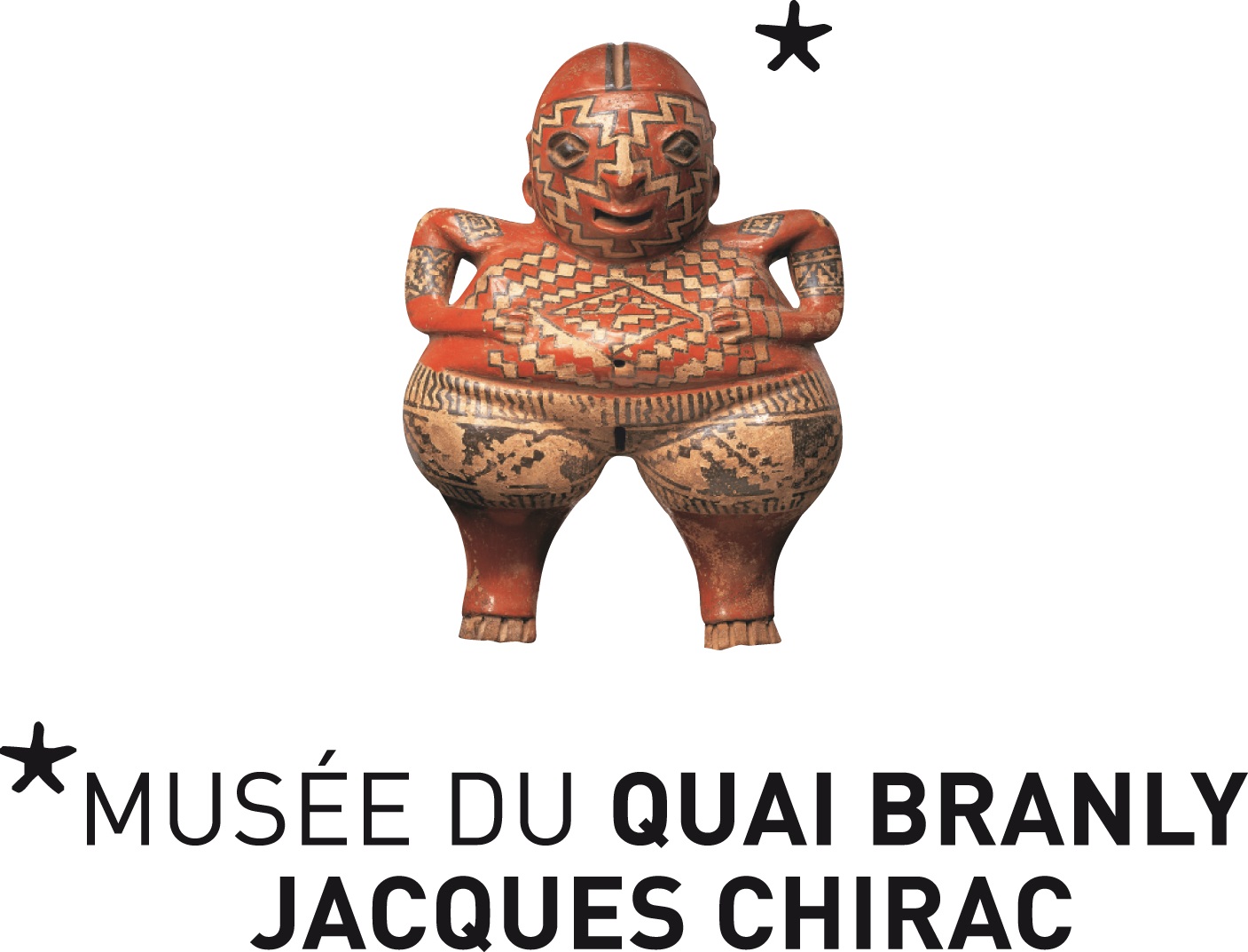 FORMULAIREPOUR UNE DEMANDE DE BOURSE DE RECHERCHE DE LA FONDATION MARTINE AUBLET(DOCTORAT)ATTENTION :Tout formulaire de candidature qui présentera des erreurs ou anomalies dans le remplissage des champs NE POURRA ETRE PRIS EN CONSIDERATION.FONDATION MARTINE AUBLETMUSÉE DU QUAI BRANLY – JACQUES CHIRAC 222, rue de l’Université 					   Année universitaire 2024-202575343 PARIS Cedex 07					DEMANDE DE BOURSE DE RECHERCHE (DOCTORAT)Tous les champs sont obligatoires1. GENERALITES1.1 Titre de la thèse en préparation 1.2 Discipline 1.3 Nom et prénom du candidat Civilité Age Adresse Nationalité Tel EmailTitres universitaires Institution à laquelle vous êtes rattaché(e) 1.4 Nom - prénom de votre directeur de recherche (joindre l’original de sa lettre de recommandation)Institution de rattachement du directeur Adresse Tel EmailNom et numéro de téléphone d’un second chercheur (joindre l’original de sa lettre de recommandation)NomTel Email2. PARTIE SCIENTIFIQUE 2.1 Sites d’investigation (pays, agglomérations) où la recherche est conduite pour une durée d’au moins six mois dans le cadre de l’année universitaire d’obtention de la bourseVotre terrain nécessite-t-il une autorisation ? Si oui précisez votre encadrement institutionnel local.Avez-vous des partenaires locaux ? 2.2 Description complète du projet de thèse, en précisant notamment :(a) les objectifs (b) les méthodes et l’importance des recherches de terrain dans la collecte des données, (c) les étapes de l’étude (avec un calendrier précis des recherches de terrain et une évaluation de la faisabilité), (d) les résultats escomptés, (e) l’importance théorique de tels résultats s’ils sont obtenus, (f) bibliographie succincte.Utilisez des feuilles séparées (6 pages maximum pour l’ensemble) à réinsérer dans la partie scientifique du formulaire avant la section 3.3. AUTRES INSTITUTIONS SOLLICITEES Avez-vous déposé un dossier devant d’autres instances de financement ?Si OUI, précisez le nom de ces instances et le montant des financements demandés ?Si vous obtenez un autre financement avant septembre 2024, vous devez impérativement en informer le département de la recherche et de l’enseignement.IMPORTANT :Pour être enregistré, le dossier de candidature complet doit être envoyé avant jeudi 27 juin, minuit, par voie électronique (bourses.martineaublet@quaibranly.fr). Lieu et date 								Signature du candidatLes informations recueillies à partir de ce formulaire et des documents mentionnés en page 7, font l’objet d’un traitement informatique par l’Etablissement public du musée du quai Branly-Jacques Chirac et la Fondation Martine Aublet pour la gestion et l’attribution des bourses de recherche doctorale.En tant que co-responsable de traitement, le musée du quai Branly-Jacques Chirac vous informe qu’il traitera vos données pour les finalités suivantes : gestion de l’appel à candidature, suivi des dossiers des candidats et réalisation de statistiques. Ce traitement de données est fondé sur l’intérêt légitime du musée du quai Branly-Jacques Chirac. Les données collectées seront uniquement traitées par les membres habilités du Département de la recherche et de l’enseignement du musée et seront conservées pendant 7 ans en base active, puis, archivées à des fins de recherche scientifique.Conformément à la loi du 6 janvier 1978 modifiée dite « Informatique et libertés » et au Règlement (UE) 2016/679 du 27 avril 2016 dit « RGPD », vous disposez sur vos données, d’un droit d’accès, de rectification, d’opposition, de limitation, de portabilité et d’effacement. Vous pouvez également définir des directives anticipées sur le traitement de vos données à caractère personnel post mortem. Si vous souhaitez exercer vos droits, vous devez adresser un courrier au Délégué à la Protection des Données de l’Etablissement, accompagné de la photocopie d’un titre d’identité, à l’adresse postale suivante : Etablissement public du musée du quai Branly – Jacques Chirac - Service juridique et des achats -  222, rue de l’Université 75343 Paris cedex 07, ou à l’adresse électronique : cnil@quaibranly.fr.En cas de réponse non satisfaisante, vous pouvez introduire une réclamation auprès de la CNIL.	FONDATION MARTINE AUBLETMUSÉE DU QUAI BRANLY-JACQUES CHIRAC 222, rue de l’Université 				75343 PARIS Cedex 07	CANDIDATURE BOURSE DE TERRAINAnnée universitaire 2024-2025FICHE - RESUMENOM : PRENOM : DATE DE NAISSANCE :NATIONALITE : DISCIPLINE :Etablissement de rattachement :Nom du Directeur de thèse :Diplômes, situation universitaire actuelle : En septembre 2024, vous entamerez votre :Première année de thèse Deuxième année de thèseTitre de la thèse EN FRANÇAIS ET EN ANGLAIS : Résumé EN FRANÇAIS OU EN ANGLAIS du projet de thèse (environ 400 mots/2500 signes espaces compris).PRESENTATION DU DOSSIER 1- Pages 1, 2 et 3 du formulaire. 2- Partie scientifique, sur feuilles séparées (6 pages maximum).3- Curriculum vitae du candidat. 4- Liste des publications (ouvrages, articles publiés dans des revues spécialisées et contributions à des ouvrages collectifs)5- Pages 5 et 6 du formulaire = fiche résumé. 6- Lettre de recommandation de votre directeur/trice de thèse (obligatoire) et d’un second chercheur (facultative)7- Copie de carte étudiante certifiant l’inscription en thèse ou bien d’une attestation de votre directeur/trice de thèse confirmant votre inscription pour l’année à venir.